Көкшетау қаласының әлеуметтік-экономикалық дамытудың негізгі көрсеткіштері1Слайд 2019 жылға республикалық бюджет туралы заң 2020 жылдың 1 қаңтардағыға сәйкес келесі ставкалар белгіленеді:1) жалақының ең төменгі мөлшері – 42 500 теңге;2) мемлекеттік базалық пенсия төлемінің ең төменгі мөлшері – 16 839 теңге;3) пенсияның ең төменгі мөлшері – 38 636 теңге;4) Қазақстан Республикасының заңнамасымен сәйкес жәрдемақы және басқа да әлеуметтік төлемдерді есептеу, сондай-ақ айыппұл санкцияларын, салықтар және басқа да төлемдерді қодану үшін айлық есептік көрсеткіш – 2 778 теңге;5) базалық әлеуметтік төлемдер мөлшерін есептеу үшін күнкөрістің ең төменгі шамасы – 31 183 теңге. Мемлекет басшылығымен ағымдағы жылдың 11 шілдесінде Қазақстан Республикасының «Қазақстан Республикасының кейбір заңнамалық актілеріне жергілікті өзін-өзі басқаруды дамыту мәселелері бойынша өзгерістер мен толықтырулар енгізу туралы заңына қол қойылды, коммуналдық меншікте 2018 жылдан бастап әкімшілік аумақтық бірлікте 2000 астам халық санымен және жергілікті өзін-өзі басқару бюджетінің төртінші деңгейдегі мемлекеттік бюджетін енгізуді қарастырады.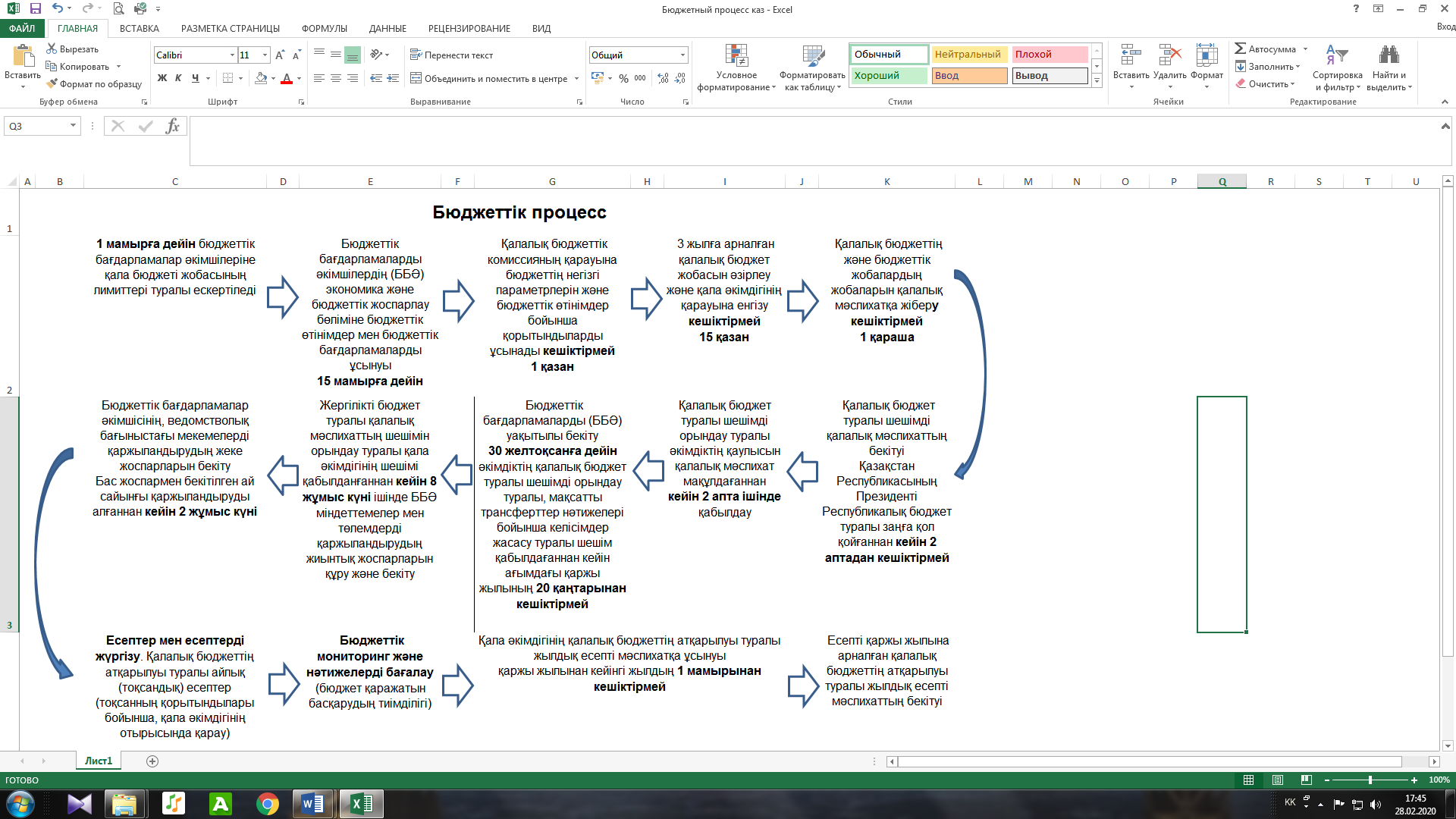 ІІ. Краснояр селолық округі бюджетінің табыстары 									      мың теңге2020 жылға Краснояр селолық округі бюджетінің кірістері 1 071 671,9мың теңге көлемінде белгіленді, соның ішінде: салықтық түсімдер 23 562,0 мың теңге құрайды, салықтық емес түсімдер 455,0 мың теңге сомасында, трансферттердің түсімдері  1 047 654,9 мың теңге  жоспарланған.Краснояр селолық округі бюджетінің шығындары 2020 жылға Краснояр селолық округі бюджеті шығындарының жалпы көлемі 1 074 594,0 мың тенге сомасында қарастырылған.Краснояр селолық округінің 2020-2022 жылдарға арналған бюджет Көкшетау қалалық мәслихаттың 2019 жылғы 25.12. №С-40/19 сессия шешімімен бекітілді, Көкшетау қалалық мәслихатының 2020 жылғы 9 сәуірдегі №С-42/3, 2020 жылғы 29 қазандағы №С-47/7 сессияс шешімімен 2 рет нақтыланды.Бюджет шығындары келесі бағыттар бойынша қарастырылған: жалпы шығын көлемінен 3,7% жалпы сипаттағы мемлекеттік қызметтер, тұрғын-үй коммуналдық шаруашылығына – 4,8%, мәдениет, спорт, туризм және ақпараттық кеңістік 4,0%, көлік және коммуникация – 3,9%, басқа да шығындарға – 83,3% (оның ішінде: «Аймақты дамыту» бағдарламасы – 0,8%, «Ауыл-Ел бесігі» жобасын іске асыруға – 48,7%).  2020-2022 жылдарға арналған Краснояр селолық округі бюджетінің шығындары бойынша бекітілген жоспармың теңгеЖалпы сипаттағы мемлекеттік қызметтер«Жалпы сипаттағы мемлекеттік қызметтер» функционалдық топ бойынша шығындар Краснояр селолық округі әкімі аппаратының қызметін қамтамасыз етуге 39 800,4 мың теңгені құрайды. Сондай-ақ, қалалық бюджеттен нысаналы ағымдағы трансферттер 650,1 мың теңге сомасында қаражат аппаратты ұстауға қарастырылды.Тұрғын-үй коммуналдық шаруашылығы	«Тұрғын-үй коммуналдық шаруашылығы» функционалдық тобы бойынша шығындар 52 200,6 мың теңге сомасында, соның ішінде жолданған:Елді-мекендердің көшелерін жарықтандыру;	Селолық округінің санитариясын қамтамасыз ету үшін;Селолық округін абаттандыру және көгалдандыру.Сондай-ақ, қалалық бюджеттен нысаналы ағымдағы трансферттер 5 616,5 мың теңге сомасында (аншлагтарды дайындау және орнату, апаттық қоқыстарды жою) қарастырылған.Мәдениет, спорт, туризм және ақпараттық кеңістік	 «Мәдениет, спорт, туризм және ақпараттық кеңістік»  функционалдық топ бойынша «Көкше» МҮ жұмыс істеуін қамтамасыз етуге 
43 977,4 мың теңге қарастырылған.Республикалық бюджеттен ең аз еңбекақы мөлшерінің өзгеруіне байланысты жеке санаттағы азаматтық қызметкерлердің және әкімшілік мемлекеттік қызметкерлердің еңбекақысын көтеруге нысаналы трансферттер қарастырылған.Сондай-ақ, қалалық бюджеттен нысаналы ағымдағы трансферттер 2 354,4 мың теңге сомасында қарастырылған.Көлік және коммуникация «Көлік және коммуникация» функционалдық тобы бойынша селолық округінде жолдарды жөндеуге 42 894,7 мың теңге сомасында шығындар қарастырылған.Сондай-ақ, қалалық бюджеттен нысаналы ағымдағы трансферттер 10 221,7 мың теңге сомасында (байқау, тестілеу, сынақтар, талдау, сараптау қызметі, жолдарды орташа және ағымдағы жөндеуде материалдар мен жұмыс сапасын анықтау бойынша лабораториялық сынақтарды өткізу бойынша қызметтер) қарастырылған.Басқалар«Басқалар» функционалдық топ бойынша шығындар 895 459,7 мың теңге, оның ішінде:  «аймақтарды дамыту» бағдарламасы бойынша 8 735,5 мың теңге сомасында,  «Ауыл-Ел бесігі» жобасын – 523 640,4 мың теңге сомасында іске асыруға. ІІ. Станционный поселкесі бюджетінің табыстары	мың теңге  2020 жылға Станционный поселкесі бюджетінің кірістері 135 676,4 мың теңге көлемінде белгіленді, соның ішінде: салықтық түсімдер 3 847,0 мың теңге құрайды, трансферттердің түсімдері 131 829,4 мың теңге  жоспарланған.2020 жылға Станционный поселкесі әкімі аппараты бюджетінің шығындарының жалпы көлемі 138 569,4 мың теңге сомасында қарастырылған.Станционный поселкесінің 2020-2022 жылдарға арналған бюджет Көкшетау қалалық мәслихаттың 2019 жылғы 25.12. №С-40/19 сессия шешімімен бекітілді, Көкшетау қалалық мәслихатының 2020 жылғы 9 сәуірдегі №С-42/3,  2020 жылғы 29 қазандағы №С-47/7 сессияс шешімімен 2 рет нақтыланды. Бюджет шығындары келесі бағыттар бойынша қарастырылған: жалпы шығын көлемінен 18,0% жалпы сипаттағы мемлекеттік қызметтер, тұрғын-үй коммуналдық шаруашылығына – 40,1%, көлік және коммуникация – 40,9%. 2020-2022 жылдарға арналған Станционный поселкесінің шығындары бойынша бекітілген жоспармың теңгеЖалпы сипаттағы мемлекеттік қызметтер «Жалпы сипаттағы мемлекеттік қызметтер» функционалдық топ бойынша шығындар Станционный поселкесі әкімі аппаратының қызметін қамтамасыз етуге 24 948,9 мың теңге.  Сондай-ақ, қалалық бюджеттен нысаналы ағымдағы трансферттер 2295,5 мың теңге сомасында қаражат құқық белгілейтін құжаттарға қарастырылды.Тұрғын-үй коммуналдық шаруашылығы	 «Тұрғын-үй коммуналдық шаруашылығы» функционалдық тобы бойынша шығындар 55 620,1 мың теңге сомасында қарастырылған, соның ішінде:          елді-мекендердің көшелерін жарықтандыру;	поселкесінің санитариясын қамтамасыз етуге;          поселкені абаттандыру және көгалдандыру үшін.Сондай-ақ, ағымдағы нысаналы трансферттер қалалық бюджеттен 29 224,5 мың теңгеге сомасында (су тасқынына қарсы іс-шаралар, спорттық алаңда газонды ауыстыру, гүлдерді отырғызу және күту жұмыстары, көшелердің көше жарығына қосымша тіректерді және шамдарды орнату, үлкен габаритті қоқыстарды және апаттық қоқысты жою, автоматтандырылған өрт дабылын және бейне бақылауды орнату) қарастырылған.Көлік және коммуникация«Көлік және коммуникация» функционалдық тобы бойынша шығындар 56 800,4 мың тенге сомасында қаражат Станционный поселкесінің жолдарын жөндеуге қарастырылған.Сондай-ақ, ағымдағы нысаналы трансферттер қалалық бюджеттен 10 395,4 мың теңгеге сомасында айналып өту жолды орташа жөндеуге қарастырылған.Түсімдер2020 жыл2021 жыл2022 жылТабыстар1 071 671,9582 720,0161 747,0Салықтық түсімдер23 562,023 565,023 565,0Салықтық емес түсімдер455,0455,0455,0Трансферттер түсімдері (субвенциялар)1 047 654,9558 700,0137 727,0Шығындар1 074 594,0582 720,0161 747,0Бюджет тапшылығы (профициті)  -2 922,100Бюджет тапшылығын қаржыландыру (профицитін пайдалану)2 922,100 Функционалдық топтар бойынша2020 жыл 2021 жыл2022 жылБарлығы1 074 594,0582 720,0161 747,0Жалпы сипаттағы мемлекеттік қызметтер39 800,432 161,032 284,0Тұрғын-үй коммуналдық шаруашылығы52 200,650 543,050 543,0мәдениет, спорт, туризм және ақпараттық кеңістік43 977,436 982,037 141,0көлік және коммуникация42 894,732 073,032 073,0Басқалар («Аймақты дамыту» бағдарламасы, «Ауыл-Ел бесігі» жобасы)895 459,7430 961,09 706,0Трансферттер  (пайдаланылмаған (пайдаланылмаған) мақсатты аударымдарды қайтару)261,2Түсімдер2020 жыл2021 жыл2022 жылТабыстар135 676,427 398,027 482,0Салықтық түсімдер3 847,03 860,03 895,0Салықтық емес түсімдер---Трансферттердің түсімі131 829,423 538,023 587,0Шығындар138 569,427 398,027 482,0Бюджет тапшылығы (профициті)  -2 893,000Бюджет тапшылығын қаржыландыру (профицитін пайдалану)2 893,000Фунционалдық топ бойынша2020 жыл 2021 жыл2022 жылБарлығы138 569,427 398,027 482,0Жалпы сипаттағы мемлекеттік қызметтер24 948,919 023,019 107,0Тұрғын-үй коммуналдық шаруашылығы55 620,15 595,05 595,0Көлік және коммуникация56 800,42 780,02 780,0